Liceul Tehnologic T.F. ,,Anghel Saligny” - Simeria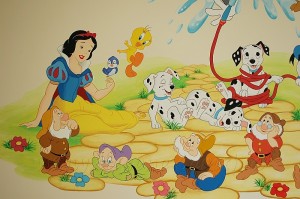 Structura: Școala Gimnazială ,,Sigismund Toduță”Prof. Cosma Teodora  Fișa nr.41. Calculați: 20% din 350; 25% din 820; 30% din 218; 40% din 728; 50% din 729; 60% din 680;    80% din 1273; 90% din 500; 120% din 405; 150% din 390.2. Aflați x din proporțiile următoare: 3. Calculați:  a) 20 + 3(15 – 20:2);   b) ;   c)  d)  420:6 – 832:5.4. Efectuați: a) ;  b) 2;  c) ;  d) 5. Trei cărți și două caiete costă 550 lei, iar două cărți și patru caiete costă 340 lei. Aflați prețulunei cărți și al unui caiet.6. Două robinete cu același debit, pot umple o piscină în 6 ore. În cât timp pot umple aceeași piscinășapte robinete cu același debit ?7. a) Calculați perimetrul și aria unui triunghi dreptunghic, m(<A) = 90° știind că AB = 6 cm,     AC = 8 cm, BC = 10 cm.    b) Calculați perimetrul și aria triunghiului echilateral înscris în cercul C(O, 6 cm), făcând măsurători     cu rigla. Determinați lungimea cercului C(O, 6 cm) și aria sa.8. Determinați valoarea lui x din figurile de mai jos: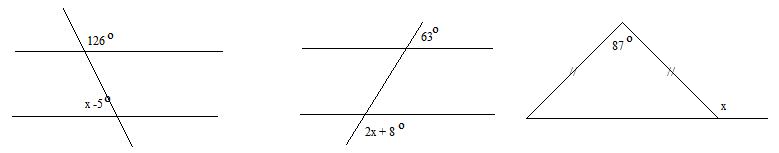 